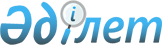 Об утверждении Плана мероприятий по реализации Концепции семейной и гендерной политики в Республике Казахстан до 2030 года (первый этап 2017 - 2019 годы)Постановление Правительства Республики Казахстан от 3 марта 2017 года № 106
      В целях реализации Указа Президента Республики Казахстан от 6 декабря 2016 года № 384 "Об утверждении Концепции семейной и гендерной политики в Республике Казахстан до 2030 года" Правительство Республики Казахстан ПОСТАНОВЛЯЕТ:
      1. Утвердить прилагаемый План мероприятий по реализации Концепции семейной и гендерной политики в Республике Казахстан до 2030 года (первый этап 2017 – 2019 годы) (далее – План).
      2. Центральным государственным и местным исполнительным органам и иным организациям (по согласованию):
      1) принять меры по реализации Плана;
      2) по итогам года, не позднее 20 января, предоставлять информацию о ходе реализации Плана в Национальную комиссию по делам женщин и семейно-демографической политике при Президенте Республики Казахстан.
      3. Настоящее постановление вводится в действие со дня его подписания.  План мероприятий по реализации
Концепции семейной и гендерной политики в Республике Казахстан до 2030 года (первый этап 2017 – 2019 годы)
      Примечание
      расшифровка аббревиатур:
					© 2012. РГП на ПХВ «Институт законодательства и правовой информации Республики Казахстан» Министерства юстиции Республики Казахстан
				
      Премьер-Министр
Республики Казахстан 

Б. Сагинтаев
Утвержден
постановлением Правительства
Республики Казахстан
от 3 марта 2017 года № 106
№ п/п
Наименование мероприятия
Форма завершения
Ответственные за исполнение
Срок исполнения
Предполагаемые расходы (тыс. тенге)
Источники финансирования
1
2
3
4
5
6
7
1.
Разработка Концепции проекта Закона РК "О внесении изменений и дополнений в некоторые законодательные акты Республики Казахстан по вопросам семейно- гендерной политики" для приведения в соответствие с ЦУР и заключительными замечаниями Комитета ООН по ликвидации дискриминации в отношении женщин, а также стандартами стран ОЭСР
проект Концепции
МТСЗН (созыв), МЗ, МВД, МО, МНЭ, МОН, МИР, МСХ, МИК, МИД, МКС, МФ, МЮ, МДРГО, АДГСПК (по согласованию), ГП (по согласованию), ВС (по согласованию), НКДЖСДП (по согласованию) 
ноябрь 2017 года
-
не требуются
2.
Проведение мониторинга судебных решений по бракоразводным процессам для оценки уровня соблюдения равенства прав отцов на участие в воспитании детей
информация в НКДЖСДП
ВС (по согласованию)
декабрь ежегодно
-
не требуются
3.
Организация работы по оказанию психологической и консультативной помощи молодым семьям по планированию и воспитанию детей, профилактике разводов, одиноким людям, не имеющим семьи, в том числе с привлечением психологов, медицинских работников, учителей, советов старейшин, представителей неправительственных организаций 
информация в НКДЖСДП
МЮ (созыв), акиматы областей, городов Астаны и Алматы
декабрь ежегодно 
не требуются
4.
Обеспечение эффективной деятельности клубов по формированию в ВУЗах и колледжах страны высоких нравственных ориентиров по почитанию людей престарелого возраста, казахстанского патриотизма, гражданской ответственности и нравственно-духовного развития на базе национальной идеи "Мәңгілік Ел" 
информация в НКДЖСДП
МОН (созыв), акиматы областей, городов Астаны и Алматы
декабрь ежегодно
-
не требуются
5.
Организация информационного освещения по тематике продвижения семейных ценностей и гендерного равенства в рамках единого медиа-плана 
информационная справка
МИК
ежегодно, 2017-2019 годы
в пределах предусмотренных средств
республиканский бюджет

бюджетная программа 003 "Проведение государственной информационной политики"
6.
Реализация социальных проектов, направленных на укрепление института семьи, продвижение семейных ценностей, укрепление репродуктивного здоровья, а также на продвижение гендерного равенства 
информация в НКДЖСДП
МДРГО, МОН, МЗ, заинтересованные госорганы, акиматы областей, городов Астаны и Алматы
ежегодно, январь
 в пределах предусмотренных средств 
республиканский бюджет

бюджетная программа 003 "Обеспечение укрепления взаимоотношения институтов гражданского общества и государства"

бюджетная программа 001 "Формирование государственной политики в области здравоохранения" 
7.
Вовлечение частного, корпоративного, квазигосударственного сектора (в т.ч. представителей бизнес-сообществ, видных деятелей Казахстана) в создание и реализацию семейных и гендерных проектов, в т. ч.:

- организация информационно-пропагандистской работы по открытию образовательных вкладов детям-сиротам и детям, оставшимся без попечения родителей, для получения ими высшего образования;

- развитие на основе государственно-частного партнерства региональной системы постинтернатного сопровождения и адаптации выпускников учреждений для детей-сирот и детей, оставшихся без попечения родителей 
информация в НКДЖСДП
МОН, МНЭ, МЗ, МТСЗН, МИР,НПП "Атамекен" (по согласованию), НПО (по согласованию), ФРП "Даму" (по согласованию), акиматы областей, городов Астаны и Алматы
декабрь ежегодно
-
не требуются (финансируется за счет спонсорских средств и меценатов)
8.
Внесение предложений по определению институциональной структуры по изучению проблем семейной и гендерной политики в Казахстане в целях проведения многоплановых исследований в этих сферах с определением перспектив и направлений развития
предложения в НКДЖСДП
МОН, МЗ, МТСЗН, ГП (по согласованию) 
декабрь 2017 года
-
не требуются
9.
Активизация работы по созданию нормативной базы для трансформации организаций образования для детей-сирот и детей, оставшихся без попечения родителей, в центры поддержки семьи и детей, находящихся в трудной жизненной ситуации, по подготовке потенциальных родителей к приему детей в семьи; продолжить разукрупнение детских домов, создание приемных семей 
информация в НКДЖСДП
МОН, УПР, акиматы областей, городов Астаны и Алматы
декабрь ежегодно
-
не требуются
10.
Активизация работы по развитию детских театров, музеев литературы, а также организация благотворительных концертов, спектаклей, встреч профориентационного направления с олимпийцами, известными артистами, творческими деятелями для детей, воспитывающихся в детских домах и специализированных интернатах, привлечение их к театральным постановкам на базе театров и культурно-досуговых организаций
информация в НКДЖСДП
МКС (созыв), МОН, акиматы областей, городов Астаны и Алматы 
декабрь ежегодно
в пределах предусмотренных средств
республиканский бюджет

бюджетная программа 033 "Повышение конкурентоспособности сферы культуры и искусства, сохранение, изучение и популяризация казахстанского культурного наследия и повышение эффективности реализации архивного дела"
11.
Обеспечение оказания услуг медиации в условиях конфликта и затруднительной жизненной ситуации в организациях образования и в рамках деятельности социальных учреждений 
информация в НКДЖСДП
 МОН, МЗ, МТСЗН, МВД, АНК (по согласованию), акиматы областей, городов Астаны и Алматы, НПО
декабрь ежегодно
-
не требуются
12.
Расширение качественных и приемлемых по стоимости услуг по раннему развитию и дошкольному воспитанию детей (в особенности из уязвимых групп семей) и уходу за пожилыми родителями и обеспечению их досуга через механизм государственно-частного партнерства
информация в НКДЖСДП
МОН, МТСЗН, акиматы областей, городов Астаны и Алматы
2017-2019 годы
-
в пределах предусмотренных средств
13.
Активное использование деятельности родительских сообществ в работе с родителями (родственниками) воспитанников детских домов по воссоединению детей, находящихся в детских домах, с семьями, в т. ч. организовать эту работу с привлечением советов старейшин, матерей ("Әкелер мектебі", "Аналар мектебі") 
информация в НКДЖСДП
МОН, акиматы областей, городов Астаны и Алматы
декабрь ежегодно
-
не требуются
14.
Проведение работы по обеспечению охвата различных категорий населения, в том числе детей, подростков и молодежи (групп риска) спортивными секциями, массовыми доступными видами спорта, через увеличение количества дворовых и спортивных клубов по месту жительства 
информация в НКДЖСДП
МКС (созыв), акиматы областей, городов Астаны и Алматы
декабрь ежегодно
в пределах предусмотренных средств местного бюджета
местный бюджет
15.
Проведение мероприятий с успешными людьми, организация с ними совместных трудовых десантов, спортивных соревнований, различных творческих мероприятий посредством социально значимых проектов с применением альтернативных методов работы с подростками и молодежью
информация в НКДЖСДП
МКС (созыв), МОН, акиматы областей, городов Астаны и Алматы
декабрь ежегодно
в пределах предусмотренных средств
бюджетная программа 035 "Поддержка развития массового спорта и национальных видов спорта"
16.
Разработка модели компетенций родителей, основанной на партнерском взаимодействии с педагогами
информация в НКДЖСДП
МОН, НПО
2018 год
-
не требуются
17.
Мониторинг ситуации социального благополучия в регионах на основе карты социальных проблем
информация в НКДЖСДП
МЗ (созыв), МТСЗН, МОН, МВД, МДРГО, акиматы областей, городов Астаны и Алматы
январь ежегодно 
-
не требуются
18.
Внедрение в пилотных регионах модели интегрированных специальных социальных услуг, оказываемых семьям и детям, находящимся в трудной жизненной ситуации 
информация в НКДЖСДП
МТСЗН (созыв), МОН, МНЭ, МВД, акиматы пилотных регионов
январь 2019 года
-
расходы будут рассмотрены в рамках формирования РБ, МБ
19.
Разработка информационного курса для родителей по защите детей от вредной информации по интернету
информация в НКДЖСДП
МОН, МИК
декабрь 2018 года
-
Требуется при уточнении РБ на 2018 год
20.
Вовлечение общественных организаций (советы отцов, матерей, аксакалов, общественные советы) в разъяснительную работу среди представителей религиозных институтов и общественности о незаконности и недопустимости заключения ранних браков, в т.ч. основанных на этнокультурных и религиозных традициях
информация в НКДЖСДП
МДРГО, АНК (по согласованию), акиматы областей, городов Астаны и Алматы
декабрь ежегодно
в пределах предусмотренных средств местного бюджета
местный бюджет
21.
Обеспечение проведения профилактической работы (с раннего возраста) и принятие мер по совершенствованию методов лечения бесплодия мужчин и женщин с применением современных технологий
информация в НКДЖСДП
МЗ, акиматы областей, городов Астаны и Алматы
декабрь ежегодно
 в пределах предусмотренных средств местного бюджета
местный бюджет
22.
Совершенствование мер, направленных на борьбу с вредными привычками, в том числе посредством развития массового спорта, организации досуга
информация в НКДЖСДП
МКС, МЗ, акиматы областей, городов Астаны и Алматы
декабрь ежегодно
в пределах предусмотренных средств местного бюджета
местный бюджет
23.
Внедрение нравственно-полового образования с использованием современных методик в рамках воспитательного процесса организаций технического, профессионального и послесреднего образования
информация в НКДЖСДП
МОН, МЗ, акиматы областей, городов Астаны и Алматы
2018-2019 годы
-
в пределах предусмотренных средств
24.
Расширение государственного заказа для неправительственных объединений на проведение профилактической работы по снижению ВИЧ-инфекции (по методу равный-равному") 
информация в НКДЖСДП
акиматы областей, городов Астаны и Алматы
2018-2019 годы
в пределах предусмотренных средств местного бюджета
местный бюджет
25.
Продолжение обеспечения доступности услуг по охране репродуктивного и сексуального здоровья для предупреждения абортов, нежелательной беременности и распространенности ИППП среди молодҰжи, уязвимых групп населения и жителей сельской местности
информация в НКДЖСДП
МЗ, акиматы областей, городов Астаны и Алматы
декабрь ежегодно
в пределах предусмотренных средств местного бюджета
местный бюджет
26.
Внедрение гендерного подхода в деятельность центров ЗОЖ с акцентом на увеличение продолжительности жизни мужчин
информация в НКДЖСДП
МЗ
январь 2018 года
-
в пределах предусмотренных средств
27.
Обеспечение в рамках государственного образовательного заказа подготовки врачей по специальности "Урология и андрология, в том числе детская" в резидентуре согласно потребностям отрасли 
информация в НКДЖСДП
МЗ, МОН 
2017-2019 годы
-
в пределах предусмотренных средств
28.
Обеспечение повышения информированности родительских пар по подготовке к рождению и воспитанию здоровых детей, продолжение деятельности кабинетов планирования семьи 
информация в НКДЖСДП
МЗ, МОН, акиматы областей, городов Астаны и Алматы
2017-2019 годы
в пределах предусмотренных средств местного бюджета
местный бюджет
29.
Проведение в трудовых и учебных коллективах физкультурных пауз в течение рабочего дня 
информация в НКДЖСДП
акиматы областей, городов Астаны и Алматы
декабрь ежегодно
не требуются
30.
Разработка единого алгоритма оперативных действий должностных лиц субъектов профилактики (учреждений здравоохранения, образования, социальных служб, правоохранительных органов) при обращении к ним пострадавших от всех форм насилия
информация в НКДЖСДП
МВД, МЗ, МТСЗН, МОН, ГП (по согласованию)
декабрь 2017 года
-
не требуются
31.
Оказание специальных социальных услуг жертвам бытового насилия и жертвам торговли людьми
информация в НКДЖСДП
МТСЗН, акиматы областей, городов Астаны и Алматы
2017-2019 годы
республиканский бюджет 2017 год – 285 140,0
2018 год – 620 726,0
2019 год – 631 861,0

в пределах предусмотренных средств местного бюджета
республиканский бюджет

бюджетная программа 058 "Оказание социальной защиты и помощи населению на республиканском уровне, а также совершенствование системы социальной защиты и развитие инфраструктуры" 

местный бюджет
32.
Введение в практику бесплатных тренингов и консультаций по вопросам здоровья, семейных ценностей, правовой грамотности для женщин, ставших жертвами торговли людьми и подвергшихся бытовому насилию
информация в НКДЖСДП
МВД, МЗ,МОН, акиматы гг. Астаны, Алматы и областей
Декабрь 2017 год
-
внебюджетные средства 

(в рамках соглашения с Международной организацией по миграции от 11.11.2016 г.)
33.
Усовершенствование системы информационно-статистического учета всех форм насилия
информация в НКДЖСДП
ГП, ВС (по согласованию) МВД, МНЭ
декабрь 2017 года
-
не требуются
34.
Проведение органами прокуратуры совместно с правоохранительными и уполномоченными органами, НПО регулярных посещений интернатных учреждений, детских домов, пенитенциарных учреждений по недопущению насилия и соблюдению прав детей и женщин
информация в НКДЖСДП
ГП (по согласованию) МВД, акиматы областей, городов Астаны и Алматы
2017-2019 годы
-
не требуются
35.
Организация дистанционного обучения сотрудников ОВД передовому опыту профилактической работы с жертвами торговли людьми и подвергшихся бытовому насилию, дискриминационных и насильственных действий, в том числе с участием зарубежных коллег
Программа повышения квалифика-ции
МВД
2017-2019 годы
-
республиканский бюджет

в пределах предусмотренных средств по бюджетной программе

"079 Обучение, повышение квалификации и переподготовки кадров МВД РК"
36.
Оказание консультативной и информационной поддержки действующим кризисным центрам для матерей с новорожденными детьми "Аналар Үйі" - "Дом мамы", созданным за счет благотворительных фондов 
информация в НКДЖСДП
МЗ (созыв), МВД, акиматы областей, городов Астаны и Алматы
Декабрь ежегодно 
-
не требуются
37.
Представление информации:      

1) о назначении женщин и мужчин на руководящие должности;

2) о результатах мониторинга проведения конкурсов на занятие административных государственных должностей корпуса "Б" в разрезе гендерных аспектов
информация в НКДЖСДП
АДГСПК (по согласованию)
ежегодно, февраль
-
не требуются
38.
Внедрение в систему обучения руководителей кадровых отделов государственных органов тематических занятий по совмещению работы и семьи, разработанных на основе положительного международного опыта
утвержденные графики обучения
АДГСПК (по согласованию), АГУ (по согласованию), ЦГО, акиматы областей, городов Астаны и Алматы
2017-2019 годы
-
не требуются
39.
Обеспечение охвата женщин-предпринимателей (в особенности сельских) финансовыми и нефинансовыми инструментами поддержки в рамках Программы "Дорожная карта бизнеса 2020", Программы развития продуктивной занятости и массового предпринимательства
информация в НКДЖСДП
МНЭ, МСХ
ежегодно, 2017- 2019 годы
-
в пределах предусмотренных средств на реализацию программы "Дорожная карта бизнеса 2020", программы развития продуктивной занятости и массового предпринимательства
40.
Активизирование деятельности советов деловых женщин НПП по вовлечению самозанятых сельских женщин в предпринимательскую деятельность, обеспечению доступности микрокредитования и формированию логистических цепочек добавленной стоимости
утвержденные планы мероприятий
НПП "Атамекен" (по согласованию), МНЭ, МСХ, акиматы областей, городов Астаны и Алматы
2017 - 2019 годы
-
не требуются
41.
Принятие мер по формированию гендерно-сбалансированной отраслевой подготовки и переподготовки безработных мужчин и женщин, содействие обучению и переобучению женщин, возвращающихся на рынок труда после декретного отпуска или имеющих большие перерывы в трудовом стаже
информация в МТСЗН
акиматы областей, городов Астаны и Алматы
2017 - 2019 годы
в пределах предусмотренных средств местного бюджета
местный бюджет
42.
Пересмотр списка работ, на которых запрещается применение труда женщин, с целью обеспечения им доступа к видам работ, не представляющим опасности для женского здоровья в силу их автоматизации и технологизации
предложения в НКДЖСДП
МТСЗН, РНИИОТ
Декабрь 2017 года
2017 год – 21 660,0
республиканский бюджет

бюджетная программа 001 "Формирование государственной политики в области труда, занятости, социальной защиты и миграции населения"
43.
Изучение опыта внедрения гендерного бюджетирования в странах с аналогичной системой государственного и бюджетного планирования и разработка проекта плана внедрения гендерного бюджетирования в действующую систему государственного и бюджетного планирования
проект плана внедрения гендерного бюджетирования
МНЭ, МФ, НКДЖСДП
Июнь 2019 года
-
не требуются
44.
Проведение выборочного обследования "Гендер и поколения" 
информация в НКДЖСДП
МНЭ
2017 - 2019 годы
республиканский бюджет

2017 год – 2 676,2
2018 год – 34 054,6 2019 год – 3 150,0
республиканский бюджет

бюджетная программа 081 "Обеспечение предоставления статистической информации"
45.
Обеспечение интеграции целевых индикаторов Концепции семейной и гендерной политики до 2030 года в соответствующие документы системы государственного планирования
информация в НКДЖСДП
МНЭ, ЦГО
декабрь 2017 года
-
не требуются
46.
Организация курсов повышения квалификации педагогических кадров по вопросам общечеловеческих ценностей (в т.ч. по семейной и гендерной политике) по образовательным программам нравственно-духовного образования "Самопознание" 
информация в НКДЖСДП
МОН, МЗ, МТСЗН, акиматы гг. Астаны, Алматы и областей
2017-2019 годы
-
в пределах предусмотренных средств
47.
Проведение мероприятий по повышению престижа рабочих профессий
информация в НКДЖСДП
МОН (созыв), МТСЗН, акиматы областей, городов Астаны и Алматы
декабрь ежегодно
-
не требуются
48.
Продолжение работы молодежных ресурсных центров по содействию в трудоустройстве молодежи 
информация в НКДЖСДП
МДРГО (созыв), акиматы областей, городов Астаны и Алматы
декабрь ежегодно 
в пределах предусмотренных средств местного бюджета
местный бюджет
49.
Проведение в рамках учебно-воспитательного процесса классных часов для учащихся организаций образования по вопросам семейных ценностей, бытового насилия с привлечением компетентных социальных работников, работников ОВД, представителей НПО 
информация в НКДЖСДП
МОН, акиматы областей, городов Астаны и Алматы
Ежегодно 2017-2019 годы
-
не требуются
50.
Организация и проведение общественных слушаний (республиканских, региональных) по вопросам семейного воспитания и партнерского взаимодействия (собрание родителей детей дошкольного возраста, конкурс на "Лучший семейный альбом", конкурс творческих работ (сочинений, эссе и др.) воспитанников, родителей, педагогических коллективов "Один день из жизни замечательной семьи", республиканские конференции и педагогические чтения) 
протокол обществен-ных слушаний
МОН, акиматы областей, городов Астаны и Алматы
Ежегодно 2017-2019 годы
-
не требуются
51.
Изучение опыта подготовки контингента миротворческих сил и органов охраны общественного правопорядка по защите и реабилитации (репатриации, расселению, реабилитации, реинтеграции и постконфликтном восстановлении) женщин и девочек, подвергшихся насилию во время конфликтов
предложения в НКДЖСДП
МО, МВД, МИД
Декабрь 2017 года
-
не требуются
52.
Составление списков потенциальных кандидатов из числа женщин в секторе обеспечения безопасности для прохождения миротворческой подготовки и включения в миротворческий контингент
предложения в НКДЖСДП
МО, МВД, МИД, акиматы областей, городов Астаны и Алматы
2017 -2019 годы
-
не требуются
53.
Дополнение программ Учебного центра "ПартнҰрство во имя мира" курсами подготовки миротворческого контингента Казахстана к выявлению и удовлетворению гендерно-обусловленных нужд в условиях военного конфликта с учҰтом лучшего международного опыта
информация в НКДЖСДП
МО
Декабрь 2017 года
-
не требуются
54.
Внесение проекта консолидированного отчета Правительства о реализации настоящего Плана 
проект консолидированного отчета Правительства
МТСЗН, МЗ, МВД, МО, МНЭ, МОН, МИР, МСХ, МИК, МИД, МКС, МФ, МЮ, МДРГО, АДГСПК (по согласованию), ГП (по согласованию), ВС (по согласованию), акиматы областей, городов Астаны и Алматы
ежегодно, 15 февраля
-
не требуются 
АГУ
- Академия государственного управления при Президенте Республики Казахстан 
АДГСПК
- Агентство по делам государственной службы и противодействию коррупции Республики Казахстан
АНК
- Ассамблея народа Казахстана
ВС
- Верховный Суд Республики Казахстан
ГП
- Генеральная прокуратура Республики Казахстан
МБ
- местный бюджет
МВД
- Министерство внутренних дел Республики Казахстан
МЗ
- Министерство здравоохранения Республики Казахстан
МИД
- Министерство иностранных дел Республики Казахстан
МИК
- Министерство информации и коммуникаций Республики Казахстан
МИО
- местные исполнительные органы
МИР
- Министерство по инвестициям и развитию Республики Казахстан
МКС
- Министерство культуры и спорта Республики Казахстан 
МНЭ
- Министерство национальной экономики Республики Казахстан
МО
- Министерство обороны Республики Казахстан
МОН

МСХ

МТСЗН
- Министерство образования и науки Республики Казахстан

- Министерство сельского хозяйства Республики Казахстан

- Министерство труда и социальной защиты населения Республики Казахстан
МДРГО
- Министерство по делам религий и гражданского общества Республики Казахстан
МФ

МЮ
- Министерство финансов Республики Казахстан

- Министерство юстиции Республики Казахстан
НПО
- неправительственные организации
НПП "Атамекен"
- Национальная палата предпринимателей Республики Казахстан "Атамекен"
НКДЖСДП

 

ОВД

ООН

ОЭСР

РБ

РНИИОТ 
- Национальная комиссия по делам женщин и семейно-демографической политике при Президенте Республики Казахстан

- отдел внутренних дел

- Организация Объединенных Наций 

- Организация экономического сотрудничества и развития

- республиканский бюджет

- республиканский научно-исследовательский институт по охране труда
УПР

ФРП "Даму"
- Уполномоченный по правам ребенка Республики Казахстан

- фонд развития предпринимательства "Даму"
ЗОЖ
- здоровый образ жизни
ИППП

ЦГО

ЦУР
- инфекции, передающиеся половым путем 

- центральные государственные органы

- цели устойчивого развития ООН